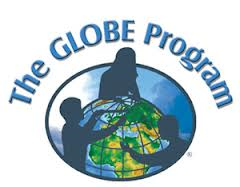 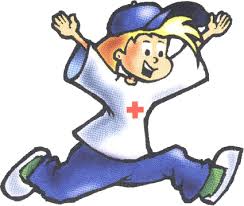 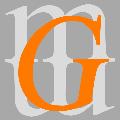 GLOBE PROGRAM MLADEŽ CRVENOG KRIŽAGIMNAZIJE „MATIJA MESIĆ“VAS  POZIVAJU14.listopada 2017.godineZajedno obilježimo Svjetski dan pješačenja  „ Pješačenjem do Poloja“10.00 sati – okupljanje kod sportske dvorane Vijuš 11.00 – 12.00 sati – druženje na  SRC Poloj13.00 sati – povratak 